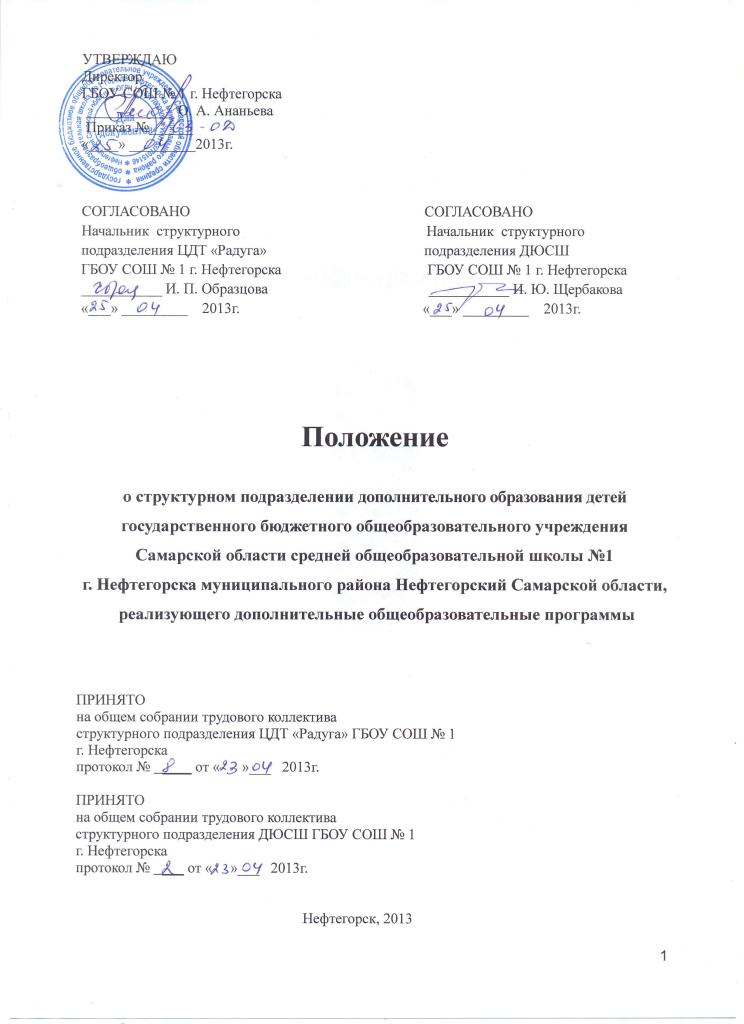 СОДЕРЖАНИЕРаздел 1.  Общие положения.Раздел 2. Организация деятельности Подразделения.Раздел 3.  Участники образовательного процесса.
Раздел 4.  Основные полномочия Подразделения, реализующего ДОП.Раздел 5. Ответственность  ГБОУ,  на базе которого создается Подразделение.Раздел 6.  Управление деятельностью Подразделения.Раздел 7.  Научно-методическое руководство деятельностью Подразделения.Общие положения1.1. Настоящее Положение  регулирует деятельность структурных подразделений дополнительного образования детей - Центра детского творчества «Радуга»  и  детско – юношеской спортивной школы государственного бюджетного общеобразовательного учреждения Самарской области средней общеобразовательной школы №1 города Нефтегорска муниципального района Нефтегорский Самарской области (далее ГБОУ СОШ №1 г. Нефтегорска), реализующих дополнительные общеобразовательные программы. Подразделения созданы  в соответствии с постановлением Правительства Самарской области  от 12.10.2011 года № 576 «О создании государственных бюджетных общеобразовательных учреждений Самарской области и установлении отдельных расходных обязательств Самарской области».1.2. Местонахождение (юридический и фактический адрес) Подразделений: - структурное подразделение ЦДТ «Радуга» - 446600, Самарская область, Нефтегорский район г. Нефтегорск ул. Зелёная, д.8.- структурное подразделение ДЮСШ - 446600, Самарская область Нефтегорский район г. Нефтегорск ул. Буровиков, д.6.1.3.  Структурное подразделение (далее Подразделение) является одним из подразделений государственного бюджетного общеобразовательного учреждения Самарской области средней общеобразовательной школы №1 города Нефтегорска муниципального района Нефтегорский Самарской области (далее ГБОУ СОШ №1 г. Нефтегорска), обладающего современной информационной и учебно-материальной базой и  возможностью интегрировать основное общее  и дополнительные образования. 1.4. Подразделение реализует дополнительные образовательные  программы; оказывает   образовательные   услуги,   предусмотренные      Уставом ГБОУ СОШ № . Нефтегорска, в интересах личности, общества, государства.Основные задачи Подразделения: обеспечение   духовно-нравственного,    гражданско- патриотического, трудового воспитания детей;
выявление и развитие творческого потенциала одаренных детей;
профессиональная ориентация детей; создание и обеспечение необходимых условий для личностного развития, укрепления здоровья,  профессионального  самоопределения  и   творческого труда детей в возрасте преимущественно от 6 до 18 лет; подготовка спортивного резерва  и  спортсменов  высокого    класса в
соответствии с федеральными стандартами спортивной подготовки; адаптация детей к жизни в обществе; формирование общей культуры детей; организация содержательного досуга детей; удовлетворение потребности  детей  в    художественно-эстетическом и интеллектуальном развитии, а также в занятиях  физической    культурой и спортом.   1.5. По инициативе  детей  в  Подразделении  могут  создаваться   детские
общественные объединения и организации, действующие  в  соответствии   со своими уставами и положениями. Администрация  Подразделения  оказывает  содействие в работе  таким объединениям и организациям.1.6. В  Подразделении   не   допускается   создание   и     деятельность
организационных структур политических партий, общественно-политических и
религиозных движений и организаций (объединений), образование носит светский характер.1.7. Подразделение в  своей  деятельности  руководствуется   Конституцией
Российской Федерации, Законом «Об образовании», федеральными законами,  указами  и  распоряжениями Президента  Российской  Федерации,  постановлениями  и     распоряжениями Правительства   Российской  Федерации,   решениями      соответствующего государственного или муниципального органа, осуществляющего управление в
сфере образования,  Типовым положением об образовательном учреждении дополнительного образования детей и Уставом ГБОУ СОШ № . Нефтегорска, методическими рекомендациями по организации спортивной подготовки в Российской Федерации, утв. приказом Минспорта России от «24» октября . № 325, Санитарно - эпидемиологическими требованиями к учреждениям дополнительного образования детей (СанПиН 2.4.4. 1251-03), Типовым положением о специальном (коррекционном) образовательном учреждении для обучающихся,  воспитанников с  ограниченными  возможностями здоровья, а также законами и  иными нормативными правовыми актами Самарской области. 1.8. Обучение и воспитание в Подразделениях ведется на русском языке. 1.9. Подразделение может осуществлять в установленном порядке прямые связи с научными, образовательными организациями (учреждениями), а также общественными организациями, объединениями, по согласованию с директором ГБОУ СОШ № . Нефтегорска  вступать в ассоциации, фонды и другие объединения.1.10. Подразделение несет в установленном  законодательством   Российской Федерации порядке ответственность за: - невыполнение функций, отнесенных к его компетенции; - реализацию  не  в  полном  объеме  дополнительных    образовательных
программ,  в соответствии с учебным планом  и   графиком
учебного процесса;-качество образования детей;- жизнь  и  здоровье  детей  и  работников   учреждения     во   время
образовательного процесса; нарушение прав и свобод детей и работников учреждения; иные  действия,   предусмотренные   законодательством     Российской Федерации.1.11.	Подразделение обеспечивает открытость и доступность следующей информации:сведения: о структуре Подразделения; о реализуемых дополнительных общеобразовательных программах, с указанием численности лиц, обучающихся за счет средств бюджета Самарской области; о персональном составе педагогических работников с указанием уровня образования и квалификации; об электронных образовательных ресурсах, доступ к которым обеспечивается обучающимся; копии: документа, подтверждающего наличие лицензии на осуществление образовательной деятельности (с приложениями); свидетельства о государственной аккредитации (с приложениями); порядок оказания платных образовательных услуг, в том числе образец договора об оказании платных образовательных услуг, с указанием стоимости платных образовательных услуг; отчет о результатах самообследования;информация, указанная в пункте 1.11 подлежит размещению на официальном сайте Подразделения в сети «Интернет» и обновлению в течение тридцати дней со дня внесения соответствующих изменений.Порядок размещения в сети «Интернет» и обновления информации о Подразделении, в том числе содержание и форма ее представления, устанавливается Правительством Российской Федерации.II. Организация деятельности Подразделения
2.1. Структурное подразделение не являются юридическим лицом, не имеет своей печати, штампа, бланков со своим наименованием.2.2.Подразделение  может иметь в своей структуре учебные кабинеты, учебные, концертные, выставочные,  танцевальные залы, учебные театры, учебные манежи, музеи, библиотеки,  фоно- и видеотеки, общежития и другие объекты социальной инфраструктуры.Проект структуры Подразделения утверждается приказом директора ГБОУ СОШ № . Нефтегорска. 2.4. Размещение и устройство Подразделения может осуществляться в отдельно стоящих зданиях. Содержание и организация режима его работы определяются с учетом требований СанПиНов, противопожарной безопасности, антитеррористической и антикриминальной защищенности, обеспечения правопорядка и общественной безопасности, в том числе безопасности дорожного движения при проезде организованных групп детей к местам отдыха, проведения мероприятий и обратно.2.5. Режим работы Подразделения утверждается приказом директора ГБОУ СОШ № . Нефтегорска.2.6. Подразделение самостоятельно разрабатывает и утверждает:- дополнительные образовательные программы с учетом  запросов   детей,
потребностей семьи,  образовательных  учреждений,  детских  и   юношеских
общественных     объединений     и     организаций,     особенностей
социально-экономического  развития  региона  и     национально-культурных
традиций;- программы спортивной подготовки на  основе  федеральных   стандартов
спортивной подготовки; учебные планы.
2.7. Подразделение реализует дополнительные общеобразовательные программы по следующим направленностям:физкультурно-спортивной; художественно-эстетической; военно-патриотической; туристско-краеведческой; социально-педагогической;эколого-биологической;          естественнонаучной; культурологической.2.8. Подразделение  организует  работу  с  детьми  в      течение всего
календарного года, включая каникулярное время.
2.9. Подразделение организует и проводит массовые мероприятия,   создает
необходимые условия  для  совместного  труда,  отдыха  детей,   родителей
(законных представителей).2.10. В  Подразделении  ведется  методическая  работа,    направленная на
совершенствование образовательного процесса, программ, форм и методов его
деятельности, а также мастерства педагогических работников. С этой целью
в  Подразделении  создается  Методический  совет.   Порядок       его работы
определяется Положением о Методическом совете Подразделения.
     Подразделение  оказывает  помощь  педагогическим  коллективам    других
образовательных учреждений в реализации  дополнительных   образовательных
программ, организации досуговой и внеурочной деятельности детей, а также
детским общественным объединениям и организациям на договорной основе. 2.11. Занятия  в  объединениях  по  интересам    проводятся по
дополнительным образовательным программам различной направленности.В зависимости от нормативных сроков освоения,  реализуемых Подразделением образовательных программ (продолжительности обучения),  обучаются дети, как правило,  в возрасте преимущественно от 6 до 18 лет.     Численный состав и продолжительность  учебных  занятий  зависят  от
направленности дополнительных образовательных программ. Занятия  проводятся  по   группам,
индивидуально или всем составом объединения по интересам.
     Каждый ребенок имеет право заниматься в нескольких объединениях   по
интересам, менять их.           Наполняемость групп дополнительного образования:          для первого – второго года обучения – не менее 12 детей;          для 3 (и более) года  обучения – не менее  5 детей.2.12.  С детьми-инвалидами может проводиться индивидуальная работа по месту жительства.При  включении  в  состав   Подразделения   детей   с     ограниченными
возможностями здоровья и  детей-инвалидов  материально-техническая   база
Подразделения должна обеспечивать возможность беспрепятственного доступа их в помещения Подразделения, а также их  пребывания  в  указанных   помещениях (наличие  пандусов,  поручней,  расширенных  дверных  проемов, лифтов, специальных кресел и другие условия). Дети с ограниченными возможностями здоровья, дети-инвалиды вправе  пользоваться  необходимыми техническими средствами, а также услугами  ассистента  (помощника),  оказывающего  им необходимую техническую помощь. 2.13. Расписание  занятий  объединения  по  интересам     составляется для
создания  наиболее  благоприятного  режима   труда   и       отдыха детей
администрацией учреждения по представлению педагогических  работников   с
учетом  пожеланий  родителей  (законных   представителей),     возрастных
особенностей детей и установленных санитарно-гигиенических норм.	Продолжительность занятий - 40 минут. Расписание должно предусматривать между занятиями перерыв на отдых не менее 10 минут, между учебными группами перерыв не менее 15 минут.Учебная нагрузка составляет:  - в группах 1-го года обучения до 6 часов в неделю; - в группах 2-го года обучения 6 - 9 часов в неделю;- в группах  3-го года и последующих годов обучения – от 10 до 18 часов в неделю в зависимости от этапа подготовки.2.14. В работе объединений по интересам при наличии условий и согласия
руководителя объединения по  интересам  могут  участвовать    совместно с
детьми их родители (законные представители)  без  включения  в   основной
состав.2.15. 	Возможна индивидуальная организация работы для одаренных детей.2.16. Подразделение вправе в порядке, предусмотренном  Уставом ГБОУ СОШ № 1 г.  Нефтегорска, оказывать платные дополнительные образовательные услуги.Платные дополнительные образовательные услуги могут оказываться потребителям исключительно на добровольной основе. Платные дополнительные образовательные услуги предоставляются Подразделением в соответствии с договорами, заключенными с потребителями услуг. Они не должны вести к ухудшению условий основной уставной образовательной деятельности Подразделения. Платные образовательные услуги не могут быть оказаны взамен образовательной деятельности, финансируемой за счет средств бюджета Самарской области.По каждому виду платных дополнительных образовательных услуг Подразделение  должно иметь образовательные программы с календарно-тематическим планированием занятий и расписание занятий по платным дополнительным образовательным услугам, утвержденные приказом директора ГБОУ СОШ № 1 г. Нефтегорска.Подразделение обязано создать условия для оказания платных дополнительных образовательных услуг, гарантирующие охрану жизни и безопасность здоровья обучающихся и детей.Платные дополнительные образовательные услуги оказываются обучающимся и детям во внеурочное время, за рамками учебного плана и расписания, в свободных от занятий помещениях.           Доход, полученный от оказания платных дополнительных образовательных услуг,  используется ГБОУ СОШ № 1 г. Нефтегорска в соответствии с уставными целями.2.17. Порядок оказания платных дополнительных образовательных услуг  определяется Уставом ГБОУ СОШ № 1 г. Нефтегорска:изучение спроса на платные образовательные услуги, определение предполагаемого контингента детей и обучающихся и анализ необходимой материально-технической базы;создание  условий для  оказания платных дополнительных образовательных услуг с учетом требований по охране труда и безопасности для жизни и здоровья;доведение до детей и обучающихся, их родителей (законных представителей) информации об оказываемых платных дополнительных образовательных услугах и исполнителе. Информация обеспечивает потребителям свободу и возможность собственного выбора и содержит следующие сведения: наименование и местонахождение исполнителя, сведения о наличии в необходимых случаях лицензии на право ведения соответствующей образовательной деятельности и ее реквизитах, свидетельства о государственной аккредитации с указанием регистрационного номера, срока действия и органа, его выдавшего; перечень предлагаемых потребителю платных дополнительных образовательных услуг и порядок их предоставления; уровень и направленность реализуемых основных и дополнительных образовательных программ, формы и сроки их освоения;  стоимость платных дополнительных образовательных услуг; порядок приема (набора) и требования к потребителю (представителю потребителя) платных дополнительных образовательных услуг.ГБОУ СОШ №1 г. Нефтегорска самостоятельно разрабатывает  Положение об организации платных дополнительных образовательных услуг; разрабатывает инструкции для лиц, ответственных за оказание платных дополнительных образовательных услуг.Платные дополнительные образовательные услуги предоставляются Подразделением в соответствии с требованиями законодательства в сфере образования.Заказчики имеют право на ознакомление с Уставом и лицензией ГБОУ СОШ №1 г. Нефтегорска,  с реализуемыми образовательными программами, с перечнем категорий потребителей, имеющих право на получение льгот по оплате (если таковые имеются в соответствии с Положением о порядке оказания платных дополнительных образовательных услуг). При обнаружении недостатков оказанных платных дополнительных образовательных услуг, в том числе оказания их не в полном объеме, заказчику по его требованию предоставляется на выбор: безвозмездное оказание образовательных услуг в полном объеме в соответствии с договором, соответствующее уменьшение стоимости оказанных образовательных услуг или возмещение понесенных им расходов по устранению недостатков оказанных образовательных услуг своими силами или третьими лицами. 2.18. Подразделение вправе осуществлять приносящую доход деятельность постольку, поскольку это служит достижению целей, ради которых Подразделение создано и соответствующую этим целям, при условии, что такая деятельность указана в Уставе ГБОУ СОШ № 1 г. Нефтегорска. К этой деятельности относится:реализация учебно-методической литературы;подготовка   и   реализация оригинальных   учебных   планов  и  программ, пособий по организации и совершенствованию учебно-воспитательного процесса, других учебно-методических разработок;оказание оздоровительных услуг;экскурсионное и культурно-массовое обслуживание, организация досуговой деятельности, включая проведение театрально-зрелищных, спортивных, культурно - просветительских, развлекательных и праздничных мероприятий.  III. Участники образовательного процесса
3.1. Участниками образовательного процесса в Подразделении являются дети
до 18 лет, обучающиеся (далее вместе - дети), педагогические   работники,
родители (законные представители).3.2. Правила приема граждан в Подразделение определяются  в соответствии с законодательством Российской Федерации и закрепляются в Уставе ГБОУ СОШ № 1 г. Нефтегорска.	3.3. Подразделение обеспечивает прием всех граждан, достигших необходимого возраста, проживающих на территории муниципального района Самарской области, и имеющих право на получение образования соответствующего уровня.Не проживающим на данной территории может быть отказано в приеме только по причине отсутствия свободных мест в Подразделении.	3.4. При зачислении детей в  Подразделение необходимы следующие документы:письменное заявление одного из родителей (законных представителей) или заявление ребенка, достигшего возраста 14 лет;при подаче заявления от имени одного из родителей (законных представителей) - документ, удостоверяющий личность одного из родителей (законных представителей);копия свидетельства о рождении ребенка или паспорта ребенка в возрасте от 14 лет;медицинская справка о состоянии здоровья ребенка при приеме детей в спортивные, спортивно-технические, туристские, хореографические объединения Подразделения.	Основанием выбытия детей является: 	окончание срока освоения дополнительной образовательной программы;заявление одного из родителей (законных представителей) детей  или  ребенка, достигшего возраста 14 лет;систематическое нарушение  ребенком Устава ГБОУ СОШ № 1 г. Нефтегорска.3.6. При приеме детей Подразделение обязано ознакомить их  и  (или)   их
родителей (законных представителей) с Уставом ГБОУ СОШ № 1 г. Нефтегорска, лицензией   на осуществление  образовательной  деятельности  и  другими документами, регламентирующими организацию образовательного процесса.
3.7. Права и обязанности детей, родителей (законных представителей), педагогических  работников  определяются  Уставом  ГБОУ СОШ № 1 г. Нефтегорска и  иными актами.
3.8. Порядок комплектования персонала Подразделения регламентируется Уставом ГБОУ СОШ № 1г. Нефтегорска.Прием работников в ГБОУ СОШ № 1 г. Нефтегорска осуществляется в соответствии с нормами трудового законодательства Российской Федерации. Трудовые отношения работников и ГБОУ СОШ № 1 г. Нефтегорска  регулируются трудовым договором, условия которого не должны противоречить трудовому законодательству Российской Федерации. При заключении трудового договора лицо, поступающее на работу в ГБОУ СОШ № 1 г. Нефтегорска, предъявляет работодателю:паспорт или иной документ, удостоверяющий личность;трудовую книжку, за исключением случаев, когда трудовой договор заключается впервые или работник поступает на работу на условиях совместительства;страховое свидетельство государственного пенсионного страхования;документы воинского учета - для военнообязанных и лиц, подлежащих призыву на военную службу;документ об образовании, о квалификации или наличии специальных знаний - при поступлении на работу, требующую специальных знаний или специальной подготовки;справку об отсутствии судимости и (или) факта уголовного преследования либо о прекращении уголовного преследования по реабилитирующим основаниям, выданную в порядке и по форме, которые устанавливаются федеральным органом исполнительной власти, осуществляющим функции по выработке и реализации государственной политики и нормативно-правовому регулированию в сфере внутренних дел.3.9. К педагогической деятельности допускаются лица, имеющие образовательный ценз, который определяется в порядке, установленном типовым положением об образовательном учреждении дополнительного образования детей (утв. приказом Министерства образования и науки РФ от 26 июня 2012 г. N 504), а также, имеющие необходимую профессионально-педагогическую квалификацию, соответствующую требованиям тарифно-квалификационной характеристики по должности и полученной специальности, подтвержденную документами государственного образца об уровне образования и (или) квалификации.3.10. К педагогической деятельности не допускаются лица: лишенные права заниматься педагогической деятельностью в соответствии с вступившим в законную силу приговором суда; имеющие или имевшие судимость, подвергающиеся или подвергавшиеся уголовному преследованию (за исключением лиц, уголовное преследование в отношении которых прекращено по реабилитирующим основаниям) за преступления против жизни и здоровья, свободы, чести и достоинства личности (за исключением незаконного помещения в психиатрический стационар, клеветы и оскорбления), половой неприкосновенности и половой свободы личности, против семьи и несовершеннолетних, здоровья населения и общественной нравственности, а также против общественной безопасности; имеющие неснятую или непогашенную судимость за умышленные тяжкие и особо тяжкие преступления; признанные недееспособными в установленном федеральным законом порядке; имеющие заболевания, предусмотренные перечнем, утверждаемым федеральным органом исполнительной власти, осуществляющим функции по выработке государственной политики и нормативно-правовому регулированию в области здравоохранения.К трудовой деятельности в ГБОУ СОШ № 1 г. Нефтегорска  не допускаются лица, имеющие или имевшие судимость, подвергающиеся или подвергавшиеся уголовному преследованию (за исключением лиц, уголовное преследование в отношении которых прекращено по реабилитирующим основаниям) за преступления против жизни и здоровья, свободы, чести и достоинства личности (за исключением незаконного помещения в психиатрический стационар, клеветы и оскорбления), половой неприкосновенности и половой свободы личности, против семьи и несовершеннолетних, здоровья населения и общественной нравственности, а также против общественной безопасности.3.11. Система оплаты труда работников Подразделения устанавливается в соответствии с законодательством Российской Федерации, нормативными правовыми актами Самарской области.3.12.  ГБОУ СОШ № 1 г. Нефтегорска локальными актами устанавливает работникам заработную плату в зависимости от квалификации работника, сложности, интенсивности, количества, качества и условий выполняемой работы, а также компенсационные выплаты (доплаты и надбавки компенсационного характера) и стимулирующие выплаты (доплаты и надбавки стимулирующего характера, премии и иные поощрительные выплаты).3.13. Объем учебной нагрузки (педагогической работы) педагогических работников устанавливается исходя из количества часов по учебному плану и учебным программам, обеспеченности кадрами, других условий работы в данном Подразделении.Учебная нагрузка (педагогическая работа), объем которой больше или меньше нормы часов за ставку заработной платы, устанавливается только с письменного согласия работника.В зависимости от количества часов, предусмотренных учебным планом, учебная нагрузка педагогических работников может быть разной в первом и втором учебных полугодиях.Установленный в текущем учебном году объем учебной нагрузки (педагогической работы) не может быть уменьшен по инициативе администрации ГБОУ СОШ № 1 г. Нефтегорска  в следующем учебном году, за исключением случаев уменьшения количества часов по учебным планам и программам.При установлении учебной нагрузки на новый учебный год  педагогическим работникам, для которых данное Подразделение является местом основной работы, как правило, сохраняется ее объем и преемственность преподавания предметов в детских объединениях. Служебное расследование нарушений педагогическим работником ГБОУ СОШ № 1 г. Нефтегорска норм профессионального поведения может быть проведено только по поступившей на него жалобе, поданной в письменной форме. Копия жалобы должна быть передана данному педагогическому работнику.Ход служебного расследования и принятые по его результатам решения могут быть преданы гласности только с согласия педагогического работника ГБОУ СОШ № 1 г. Нефтегорска, за исключением случаев, предусмотренных законом.3.14. Отношения работника   и  администрации ГБОУ СОШ № 1 г. Нефтегорска   регулируются трудовым   договором,   условия   которого   не   могут     противоречить законодательству Российской Федерации о труде.
 3.15. Отношения детей  и  персонала Подразделения строятся  на   основе
сотрудничества, уважения личности ребенка и предоставления  ему   свободы
развития в соответствии с индивидуальными особенностями.3.16. Педагогические работники Подразделения имеют право:
на участие в управлении Подразделением в порядке, определяемом Уставом ГБОУ СОШ № 1 г. Нефтегорска; на защиту  своей  профессиональной  чести,  достоинства  и   деловой репутации.3.17. Прекращение трудового договора с работниками Учреждения осуществляется  по основаниям и в порядке, предусмотренном Трудовым Кодексом Российской Федерации.IV. Основные полномочия Подразделения, реализующего ДОП. Подразделение  наделено следующими полномочиями:4.1.  Разрабатывает Положение о деятельности Подразделения,  Положения об учебных кабинетах, мастерских, лабораториях, отделах  и других структурных формированиях,  а также  другие внутренние локальные акты, касающиеся деятельности Подразделения, не противоречащие современному законодательству, Уставу ГБОУ СОШ №1 г. Нефтегорска.4.2. Подразделение разрабатывает  должностные инструкции работников, штатное расписание, структуру управления деятельностью Подразделения, утверждаемые приказом директора ГБОУ СОШ № 1 г. Нефтегорска.4.3. Подразделение самостоятельно в осуществлении образовательного процесса, подборе и расстановке кадров, методической, научной, хозяйственной деятельностях. 4.4. Самостоятельно разрабатываются программы образовательной деятельности Подразделения, программы развития Подразделения,  другие целевые и  проблемно-ориентированные программы, как Подразделения, так и отделов, отделений и др. формирований Подразделения, которые  утверждаются приказом директора ГБОУ СОШ № 1 г. Нефтегорска.4.5. Самостоятельно разрабатываются учебно-методические комплекты и другая методическая продукция для оснащения образовательного процесса Подразделения, которые утверждаются приказом директора ГБОУ СОШ № 1 г. Нефтегорска.4.6. Самостоятельно разрабатываются и утверждаются приказом директора ГБОУ СОШ № 1 Учебный план Подразделения, календарный график, расписание занятий Подразделения.4.7. В соответствии с утвержденными циклограммами, планами вышестоящих учредительных организаций, целями образовательного процесса самостоятельно определяются задачи каждого учебного года, основанные на анализе итогов работы прошедшего года, и фиксируются в плане работы Подразделения на новый учебный год.4.8. Самостоятельно выбираются формы, средства (приемы, методы, технологии и др.) образования, разрабатывается система оценок, формы и периодичность  промежуточной и итоговой аттестации обучающихся. Промежуточная и итоговая аттестация проводится в форме конкурсов, соревнований, турниров,  выставок, смотров, спектаклей, зачётов, тестирования, собеседования, анкетирования и др. Подбор контрольно-диагностических средств должен соответствовать целям,  спрогнозированным в образовательной программе. Периодичность, порядок, организация, критерии оценок, оформление и анализ результатов итоговой аттестации регламентированы в локальных актах Подразделения.4.9. Начало реализации учебных программ, сроки, продолжительность каникул в Подразделении определяются в соответствии с годовым календарным учебным графиком и особенностями реализации программы.4.10. Последовательность и продолжительность учебных занятий определяется расписанием, утвержденным  приказом директора ГБОУСОШ № 1 г. Нефтегорска.4.11. Подразделение может организовывать научно-исследовательскую, экспериментальную  деятельность;4.12. Подразделение создает график прохождения курсов повышения квалификации (1 раз в пять лет каждого педагогического и руководящего работника) и переподготовки кадров.4.13. Подразделение проводит мониторинг своей деятельности по итогам  каждого года, формирует самоанализ и свой аналитический раздел в Публичном докладе на сайте Подразделения и сайте ГБОУ СОШ № 1 г. Нефтегорска.4.14. Подразделение вправе выдавать документы установленного образца - свидетельства о дополнительном образовании детей, заверенные печатью ГБОУ СОШ № 1 г. Нефтегорска.4.15. Организует межведомственное взаимодействие по вопросам воспитания и дополнительного образования детей.4.16. Осуществляет реализация педагогических инициатив, имеющих значение для развития Подразделения, ГБОУ СОШ № 1 г. Нефтегорска, муниципальной, окружной и региональной систем дополнительного образования детей.4.17. Создает и развивает современную методическую базу дополнительного образования детей  как Подразделения, так и территории.4.18. В Подразделении проводятся территориальные, межучрежденческие и учрежденческие мероприятия для детей и работников Подразделения, так и других образовательных учреждений, учреждений культуры и спорта, реализующих дополнительные общеобразовательные программы. 4.19. Осуществляются возможности повышения профессиональной компетентности через диверсификацию услуг, наработанных в практике образовательных учреждений (постоянно действующий семинар с включением практикумов, дискуссий, деловых игр, индивидуальных и групповых консультаций, система открытых учебных занятий, внеклассных мероприятий, методических дней и недель, занятий методических объединений, творческих отчетов, мастер-классов и др.).4.20. Организуются и проводятся районные и окружные этапы региональных творческих конкурсов, фестивалей, форумов, спортивных мероприятий, конференций для обучающихся и педагогов.4.21. Создается система работы с одаренными детьми Подразделения, ГБОУ СОШ № 1 г. Нефтегорска, муниципалитета.4.22. Самостоятельно осуществляется экспертиза и утверждение дополнительных общеобразовательных, социально-значимых и досуговых  программ Подразделения.4.23. Осуществляется формирование сетевого информационного и образовательного пространства детей и взрослых.4.24. Осуществляется организация консультационной и  информационно-издательской деятельности.V. Ответственность  ГБОУ,  на базе которого создается Подразделение ГБОУ СОШ № 1 г. Нефтегорска, на базе  которого создается  Подразделение,  несет ответственность за:5.1. Соблюдение основных законодательных норм по сохранению принципов и особенностей деятельности дополнительного образования (вариативного нестандартизированного, рекреационного содержания дополнительного образования, специфические креативные формы и методы дополнительного образования детей и др.).5.2. Сохранение всех направленностей, основных нормативов,  принципов, содержательных и технологических компонентов ДОД.5.3. Полное сохранение детского и педагогического контингента, существующих ранее у присоединенного учреждения.5.4. Сохранение всей материально-технической базы, имущественного и земельного фонда, существующего ранее у присоединенного учреждения.5.5. Сохранение у Подразделения научно-методических, организационных и координирующих образовательных функций дополнительного образования детей территории.5.6. Создание условий для формирования высокого качества предоставляемых образовательных услуг,  инновационного, творческого  режима развития Подразделения.5.7. Создание условий для формирования высококвалифицированного кадрового состава и современного методического сопровождения профессиональной деятельности педагогических работников.5.8. Создание условий для активного внутриведомственного и межведомственного взаимодействия с другими образовательными учреждениями.5.9. Предоставление транспортных средств для поездок детей, педагогических, руководящих и др.  работников подразделения. 5.10. Наличие условий для перехода к современному уровню образования на основе информационно-коммуникационных, дистанционных технологий.5.11. Сохранение, преумножение существующих достижений присоединенных Подразделений и при получении новых наград, других достижений стремится к обязательному указанию  в  наградах (документах о наградах: протоколах, приказах, распоряжениях) названия  как Подразделения ГБОУ СОШ№1 г. Нефтегорска,  так и названий других ГБОУ, на базе которых  располагаются  детские объединения Подразделений.5.12.  Наличие высокоскоростного доступа в сеть Интернет.VI. Управление деятельностью Подразделения6.1.Управление Подразделением осуществляется в соответствии с законодательством в сфере образования, Типовым положением об общеобразовательном учреждении, Типовым положением об образовательном учреждении дополнительного образования детей, Типовым положением о специальном (коррекционном) образовательном учреждении для обучающихся, воспитанников с ограниченными   возможностями здоровья, Уставом ГБОУ СОШ № 1 г. Нефтегорска и строится на принципах единоначалия и самоуправления.6.2. Непосредственное руководство Подразделения осуществляет прошедший соответствующую аттестацию начальник, назначаемый на должность и освобождаемый от должности приказом директора ГБОУ СОШ № 1 г. Нефтегорска по согласованию с органом управления образования. 6.3. Права и обязанности начальника Подразделения определяются трудовым договором и  Уставом ГБОУ СОШ № 1 г. Нефтегорска.6.4.  Начальник Подразделения:издает проекты приказов и распоряжений,  обязательные для всех  работников и обучающихся Подразделения;разрабатывает проекты структуры Подразделения, штатное расписание, графики работы, сменность обучения и расписания занятий;распределяет учебную  нагрузку, готовит предложения по установлению ставок и должностных окладов работников Подразделения в пределах финансовых средств и с учетом ограничений, установленных федеральными и местными нормативами; готовит предложения по установлению надбавок и доплат к должностным окладам работников Подразделения;обеспечивает контроль за всеми видами деятельности Подразделения;организует разработку  образовательных программ, учебных планов, локальных актов, регулирующих деятельность Подразделения;формирует контингент детей, обучающихся, обеспечивает их социальную защиту;содействует   деятельности  педагогических организаций  и методических объединений;соблюдение правил санитарно-гигиенического режима, противопожарных требований и охраны труда;осуществляет подбор и расстановку педагогических кадров, устанавливает в соответствии с трудовым законодательством, правилами внутреннего трудового распорядка, тарифно-квалификационными характеристиками должностные обязанности работников, создает условия для повышения профессионального мастерства;решает иные вопросы, отнесенные к его компетенции действующим законодательством  и правовыми актами Самарской области.К компетенции начальника Подразделения относятся вопросы осуществления текущего руководства деятельностью Подразделения, за исключением вопросов, отнесенных законодательством или Уставом ГБОУ СОШ № 1 г. Нефтегорска к компетенции органов самоуправления ГБОУ СОШ № 1 г. Нефтегорска и учредителя.6.5. Начальник Подразделения несёт ответственность в установленном законодательством Российской Федерации и настоящим уставом порядке за: невыполнение функций, отнесенных к его компетенции; реализацию  не  в  полном  объеме  дополнительных    образовательных программ,  в соответствии с учебным планом  и   графиком учебного процесса; качество образования детей; жизнь  и  здоровье  детей  и  работников   учреждения     во   время
образовательного процесса; нарушение прав и свобод детей и работников учреждения; иные  действия,   предусмотренные   законодательством    Российской Федерации.
6.6. Формами самоуправления  Учреждением являются: Педагогический совет, Тренерско - преподавательский совет,   Общее собрание трудового коллектива,  Управляющий совет.6.7. Деятельность Педагогического совета, Тренерско - преподавательского совета Подразделений регламентируется положением о Педагогическом совете,  Тренерско - преподавательском совете.  Положения о Педагогическом совете, Тренерско - преподавательском совете  принимаются на Педагогическом совете, Тренерско - преподавательском совете утверждаются приказом директора ГБОУ СОШ № 1 г. Нефтегорска. Членами Педагогического,  Тренерско - преподавательского советов являются сотрудники Подразделений, занятые образовательной деятельностью. 6.8. Работой Педагогического,  Тренерско - преподавательского советов руководят председатели -  начальники Подразделений.6.9. Педагогический совет,  Тренерско - преподавательский совет созывается не реже четырех раз в год.  Внеочередные заседания Педагогического совета,  Тренерско - преподавательского совета проводятся по требованию не менее одной трети  его членов.6.10. Решения Педагогического,  Тренерско - преподавательского советов являются обязательными для  педагогических коллективов Подразделений.  6.11. Компетенция Педагогического,  Тренерско - преподавательского советов:- обсуждают и принимают планы работы Подразделения;- определяют приоритетные направления развития Подразделений;- принимают цели и задачи  Подразделений, планы их реализации;- обсуждают содержание учебных  планов, годовых календарных учебных графиков;- принимают решения о проведении в данном учебном году промежуточной аттестации обучающихся, определяют ее формы и устанавливают сроки ее проведения;- принимают решение о переводе обучающихся на следующий учебный год в соответствии с программой;- подводят итоги деятельности Подразделений за  год;- рекомендуют членов педагогических коллективов к награждению;- контролируют выполнение ранее принятых решений;- принимают решения по иным вопросам, отнесенным к полномочиям Педагогического, Тренерско - преподавательского советов;- принимают локальные акты, касающиеся их компетенции.6.12. Деятельность Общих собраний трудовых коллективов регламентируются положениями об Общем собрании трудового коллектива Подразделения. Положение об Общем собрании трудового коллектива Подразделения принимается Общим собранием трудового коллектива Подразделения, утверждается приказом директора  ГБОУ СОШ № 1 г. Нефтегорска.Членами Общего собрания трудового коллектива являются все работники Подразделения, с правом совещательного голоса в состав собрания могут входить представители других органов самоуправления Подразделения.6.13. Для ведения Общего собрания трудового коллектива из его состава избирается председатель.6.14. Общее собрание трудового коллектива собирается не реже одного раза в год, внеочередной созыв собрания может произойти по требованию директора ГБОУ СОШ № 1 г. Нефтегорска или по заявлению 1/3 членов собрания, поданному в письменном виде. 6.15. Решения Общего собрания трудового коллектива являются обязательными для всех работников Подразделения.  6.16.  Компетенция Общего собрания трудового коллектива:- принимает Коллективный договор и дополнения и изменения к Коллективному договору Учреждения;- принимает Положение о распределении стимулирующего фонда оплаты труда  работников Учреждения;- рассматривает вопросы охраны и безопасности условий труда работников, охраны жизни и здоровья учащихся и  воспитанников Подразделения;- определяет порядок и условия предоставления социальных гарантий и льгот в пределах компетенции ГБОУ СОШ № 1 г. Нефтегорска;- заслушивает отчеты о работе начальника Подразделения  и других работников, вносит на рассмотрение администрации предложения по совершенствованию их  работы;- знакомится с итоговыми документами по проверке государственными органами деятельности Подразделения и заслушивает администрацию о выполнении мероприятий по устранению недостатков в работе;- при необходимости рассматривает и обсуждает вопросы работы с родителями (законными представителями) обучающихся;-  в рамках действующего законодательства принимает необходимые меры, ограждающие педагогических и других работников, администрации от необоснованного вмешательства в их профессиональную деятельность, ограничения самостоятельности  Подразделения, его самоуправляемости. Выходит с предложениями по этим вопросам в общественные организации, государственные органы управления образованием, органы прокуратуры, общественные объединения;- принимает локальные акты, касающиеся его компетенции.6.17. Управляющий совет (далее - Совет) - это коллегиальный орган самоуправления, имеющий полномочия по решению вопросов функционирования и развития Подразделения.Основные функции Совета   определяются следующим перечнем:определение основных направлений (программы) развития Подразделения и согласование Программы развития Подразделения;	участие в формировании сметы доходов и расходов по приносящей доход деятельности, ее согласованию, а также контроля за расходованием денежных средств администрацией;	согласование  перечня, видов, тарифов платных образовательных услуг, предложенных администрацией  ГБОУ СОШ № 1 г. Нефтегорска, а также осуществление  контроля за качеством;	согласование критериев распределения стимулирующей части фонда оплаты труда педагогов,  предложенных администрацией  Подразделения;	согласование значений критериев оценки эффективности (качества) работы начальника Подразделения, достигнутых за контрольный период, для их последующей передачи на рассмотрение директора ГБОУ СОШ № 1 г. Нефтегорска;	согласование проекта учебного плана на новый учебный год, разработанного предложенного администрацией Подразделения;	согласование программы воспитательной работы, предложенной администрацией Подразделения, а также осуществление контроля  за ее исполнением;	согласование годового календарного учебного графика, режима работы Подразделения, разработанных совместно с администрацией Подразделения;	осуществление контроля за соблюдением администрацией и педагогами Подразделения требований в части предельно допустимой нагрузки обучающихся;	защита и содействие в реализации прав и законных интересов участников образовательного процесса;	формирование предложений по определению профилей обучения, систем оценивания знаний обучающихся при промежуточной аттестации и других существенных составляющих образовательного процесса;	рассмотрение жалоб и заявлений обучающихся, родителей (законных
представителей) на действия (бездействие) педагогического и административного персонала Подразделения;	заслушивание отчета директора ГБОУ СОШ № 1 г. Нефтегорска по итогам учебного и финансового года;рассмотрение вопросов создания  здоровых и безопасных условий обучения и воспитания в Подразделении.VII.  Научно-методическое руководство деятельностью Подразделения 7.1. Научно-методическое руководство деятельностью подразделений осуществляет Областной центр развития дополнительного образования детей и внешкольной работы СДДЮТ (далее ОЦРДО и ВР СДДЮТ) и ОДЮЦРФС. 7.2. Помимо внутриучрежденческой экспертизы авторских,  экспериментальных, муниципальных дополнительных общеобразовательных программ Подразделений ДОД такую уточняющую экспертизу и присвоение статуса программы проводит Областной экспертный совет по вопросам дополнительного образования детей (далее ОЭС по вопросам ДОД), созданного и действующего на базе ОЦРДО и ВР СДДЮТ.7.3. Один раз в год (май) ОЭС по вопросам ДОД формирует и утверждает Список научно-методических тем, по которым работают Подразделения ДОД, а также  их стажерские площадки.7.4. Работники Подразделения повышают свое педагогическое и профессиональное мастерство на базе  высших учебных заведений, учреждений дополнительного образования детей Самарской области, которые проводят  обучение  в рамках ежемесячного координационного  плана  работы и  ежегодной циклограммы системы ДОД Самарской области. 